FICHE D'ANIMATION 5 :Le porno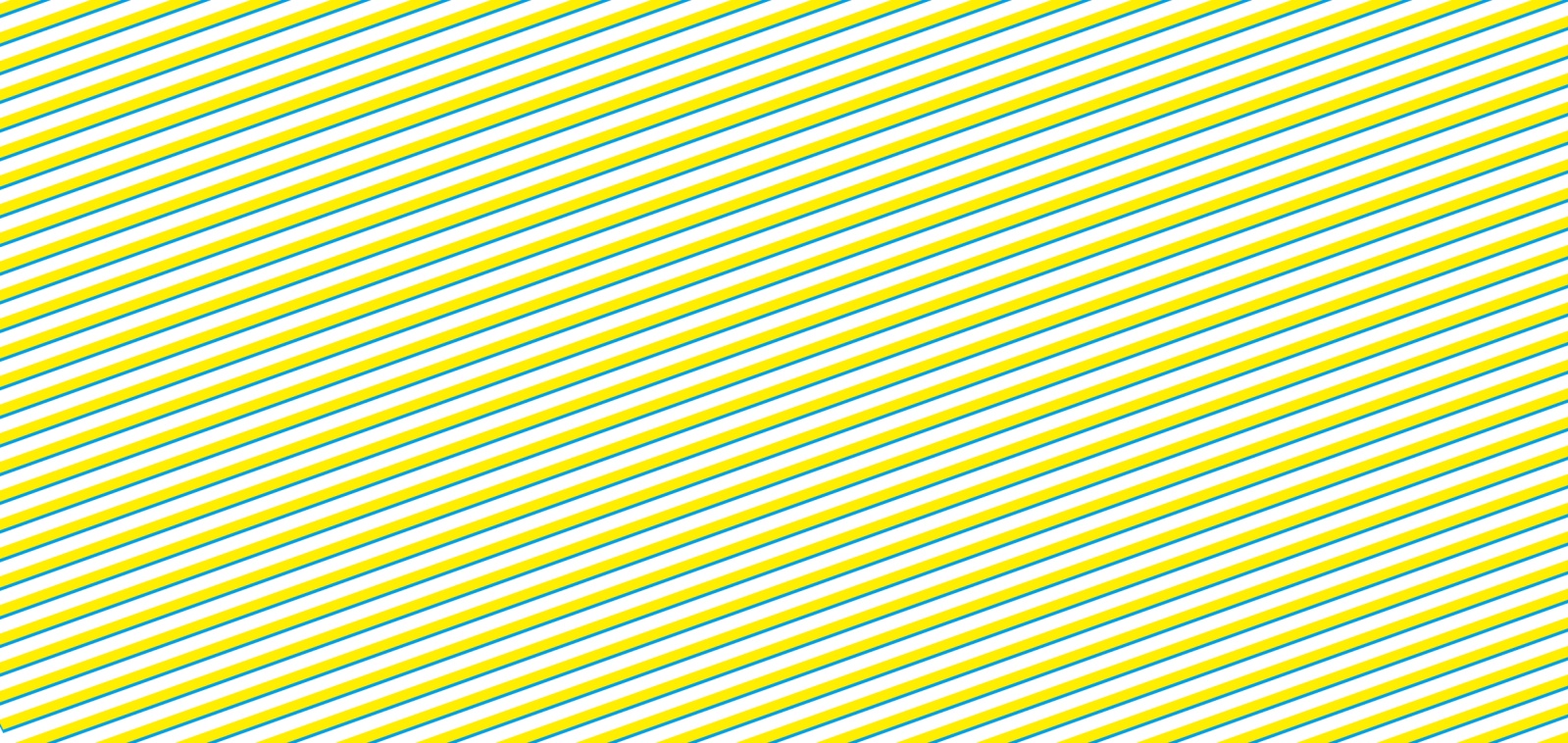 ObjectifsDéconstruire les clichés autour de la pornographiePrendre du recul et nuancer les représentations liées au monde pornographiqueDésacraliser et démystifier l'univers du porno : parler de la pratique sans critiqueDéroulementDistribuer 4 petits papiers vierges à chaque jeune. Sur chaque papier, ils doivent noter une idée, un avis, un cliché à propos du porno.Pour les aider dans leur réflexion, après 2-3 minutes, diffuser la vidéo « Le porno » à l'ensemble du groupe. Le contenu leur permettra sûrement d'aller plus loin dans leur réflexion.Récupérer tous les petits papiers et les mélanger. Dans ce mélange, y insérer quelques petits papiers déjà pré-annotés de la part de l'animateur (idées ci-dessous).Re-distribuer 3 papiers à chaque jeune. Avec ces papiers, ils doivent les classer personnellement : plus ils sont d'accord avec ce qui est inscrit, plus le papier est placé haut. Pendant ce temps, l'animateur dépose sur une table tous les papiers qui n'ont pas été distribués.Chaque jeune va venir autour de la table pour échanger la phrase avec laquelle il est le moins d'accord contre une autre phrase qui se trouve sur la table. Cette étape n'est pas obligatoire pour tout le monde : c'est à dire que si certains jeunes considèrent que toutes les phrases sont en adéquation avec ce qu'il ressent, il n'est pas obligé d'échanger.On passe ensuite au troc (il doit durer 5 minutes maximum) : tous les jeunes se lèvent et vont donc se parler entre eux. Ils vont devoir échanger des papiers les uns avec les autres pour avoir « une main » qui représente au mieux leur réflexion sur le porno. Il y a cependant certaines conditions à respecter :on doit toujours avoir 3 papiers en mainon peut échanger autant de papiers qu'on veut mais au moins unon échange un papier par un papieron peut lire les papiers d'une autre personne avant d'échanger ou utiliser le hasard : « je tire un de tes papiers, tu tires l'un des miens »Il faut que les jeunes se mettent en petits groupes de 3-4. Deux étapes importantes à suivre : d'abord, ils doivent se mettre d'accord sur 4 papiers qui représentent au mieux leur idée personnelle ou la représentation du porno dans la société (au choix). Ensuite, ils doivent sur une grande feuille A3 réaliser un poster avec seulement des dessins qui schématisent leurs 4 papiers. Attention : aucun mot, aucun chiffre ne peut être inscrit sur le poster.Chaque groupe présente le poster et les autres jeunes essaient de deviner les 4 papiers qu'ils ont gardé.Idées à rajouter dans le mélange des petits papiers :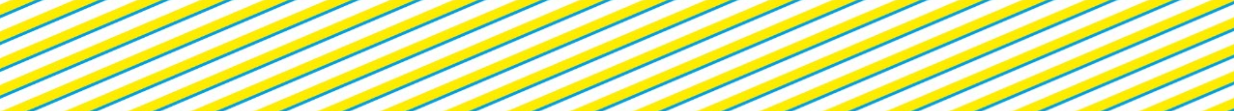 Les jeunes qui ont regardé du porno très tôt auront tendance à aimer des pratiques sexuelles bizarres plus vieux.Le porno donne des idées bizarres pour faire l'amour avec son partenaire.Le porno, c'est dégueulasse !Les films porno sont super stéréotypés : mec bien foutu, femme blonde aux gros seins, etc.La sextape des stars banalise le porno.Etc.Ce ne sont que des idées : si vous avez des suggestions, n'hésitez pas à les rajouter.